《年始の教室レンタルのご案内》京浜楽器ミュージックシティ百合ヶ丘では、ショパン国際ピアノコンクール in ASIA開催にともない年始は特別期間として下記の通り運営致します。【レンタル期間】２０２０年１月６日(月)～１月１３日(月)※定休日１月７日（火）を除く【料金】	１時間　￥３，３００（税込）	※全てグランドピアノのお部屋でのご案内となります。【時間】　１０：００～１８：００　お一人様 １日２時間まで【予約受付け開始日時】	２０１９年１２月１４日（土）１０時～※キャンセル不可【申し込み方法】FAXまたはメールにてお申込頂き、先着順でのご案内となります。必要事項を記入の上お申込ください。FAXでのご予約：044-955-3074Mailでのご予約：yurigaoka@keihingakki.co.jp※お電話でのお申込は承れませんのでご注意ください。《注意事項》ご必読くださいメール・FAX共に上記の受付日時以前のお申し込みは全て無効となります。定休日は12/17、12/18、12/24、冬季休業日は12/29～1/5とさせて頂いております。お問い合わせは、営業日にお願い致します。ピアノの機種やお部屋のご指定はできません。教室備品の為、ピアノの調律時期にばらつきがございます。何卒ご了承ください。重複申し込みを防ぐ為、指導者様のお申し込みはご遠慮ください。お申し込み後のキャンセルはいたしかねます。キャンセルの際は同額の料金を後日ご請求させて頂きます。メールでのご予約の方は、上記アドレスへお申込み下さい。先着順でのご案内の為、お電話や弊社ＨＰのお問い合わせフォームからのお申し込みは受付できません。多くのお客様がお使い頂けるよう、ご理解とご協力の程よろしくお願い致します。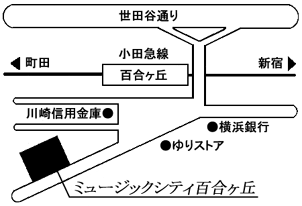 【お問い合わせ】京浜楽器ミュージックシティ百合ヶ丘TEL：044-966-5121　営業時間10：00～18：00〒215-0011　神奈川県 川崎市 麻生区 百合丘1-19-8最寄り駅　小田急線　百合ヶ丘駅　南口徒歩２分※昭和音楽大学のある｢新百合ヶ丘駅｣より１駅です。お名前ふりがなＴｅｌ自宅　携帯　ＦＡＸ－　　　　　－E-mailご住所〒〒〒希望時間第1希望　　　月　　日(　　)　　　　　　：　　　　　～　　　　　：第2希望　　　月　　日(　　)　　　　　　：　　　　　～　　　　　：第1希望　　　月　　日(　　)　　　　　　：　　　　　～　　　　　：第2希望　　　月　　日(　　)　　　　　　：　　　　　～　　　　　：第1希望　　　月　　日(　　)　　　　　　：　　　　　～　　　　　：第2希望　　　月　　日(　　)　　　　　　：　　　　　～　　　　　：